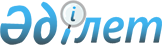 О проекте распоряжения Президента Республики Казахстан "О внесении изменений в распоряжение Президента Республики Казахстан от 6 апреля 2005 года № 537 "О составе Республиканской бюджетной комиссии"Постановление Правительства Республики Казахстан от 20 июня 2011 года № 666      Правительство Республики Казахстан ПОСТАНОВЛЯЕТ:

      внести на рассмотрение Президента Республики Казахстан проект распоряжения Президента Республики Казахстан "О внесении изменений в распоряжение Президента Республики Казахстан от 6 апреля 2005 года № 537 "О составе Республиканской бюджетной комиссии".      Премьер-Министр

      Республики Казахтан                        К. Масимов О внесении изменений в распоряжение Президента

Республики Казахстан от 6 апреля 2005 года № 537

"О составе Республиканской бюджетной комиссии"      Внести в распоряжение Президента Республики Казахстан от 6 апреля 2005 года № 537 "О составе Республиканской бюджетной комиссии" (САПП Республики Казахстан, 2005 г., № 18, ст. 206; 2006 г., № 10, ст. 88, № 50, ст. 529; 2007 г., № 2, ст. 22, № 13, ст. 146, № 45, ст. 528; 2008 г., № 1, ст. 1, № 28, ст. 263; 2009 г., № 21, ст. 186, № 27-28, ст. 234, № 32, ст. 295; 2010 г., № 31, ст.235) следующие изменения:

      ввести в состав Республиканской бюджетной комиссии, определенный указанным распоряжением:Келимбетова                 - Министра экономического развития и

Кайрата Нематовича            торговли Республики Казахстан,Аимбетова                   - председателя Комитета по

Сеитсултана Сулейменовича     экономической реформе и региональному

                              развитию Мажилиса Парламента

                              Республики Казахстан (по согласованию);      вывести из состава указанной комиссии: Айтжанову Ж.С., Боброва В.Я.      Президент

      Республики Казахстан                       Н. Назарбаев      Астана, Акорда, 2011 года

                № __
					© 2012. РГП на ПХВ «Институт законодательства и правовой информации Республики Казахстан» Министерства юстиции Республики Казахстан
				